PRIMARY HEADLINESecondary HeadlineProduced by Name of Department hereLetter from the “Insert Name
of Position Here”…Text of letter goes here… Lorem ipsum dolor sit amet, consectetur adipiscing elit. Cras tincidunt varius augue, vel tincidunt sapien suscipit ac. Proin aliquam justo quis est blandit, at auctor urna egestas. Sed tincidunt ex sit amet sapien molestie, eget interdum lacus tempor. Duis eget ipsum eget diam luctus aliquet in finibus purus. Vivamus gravida eros eu purus aliquam pretium nec sed erat. Curabitur at convallis ligula, sed dictum mi. Aliquam faucibus mauris quis orci bibendum vestibulum. Sed vel metus vel quam ultrices egestas.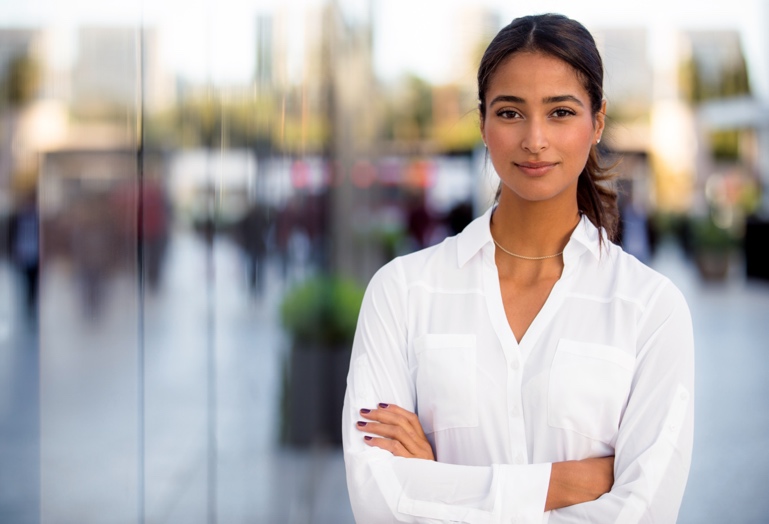 Nulla quis sem vel velit interdum malesuada. In eu neque finibus, lacinia purus in, consectetur turpis. Nam varius pellentesque orci, in sollicitudin ante viverra quis. Mauris venenatis, ante id commodo tristique, est nulla placerat leo, at lacinia nunc nibh at neque. Class aptent taciti sociosqu ad litora torquent per conubia nostra, per inceptos himenaeos. Proin nec tellus fermentum neque posuere accumsan a ut urna. Etiam ultrices, odio vitae porttitor molestie, ante urna tincidunt velit, ac sollicitudin libero mauris eu risus. Maecenas hendrerit metus enim. Class aptent taciti sociosqu ad litora torquent per conubia nostra, per inceptos himenaeos. Proin vel mollis enim. Maecenas enim neque, interdum ut neque sed, vestibulum scelerisque est. SignatureNameTitleLetter from the “Insert Name of Position Here”…	2Section Title Goes Here	4Sub-section Title Here	5Sub-Section Two	5Sub-Section Three	6Section Title Two	6And back to a one column section	7Section Title Three Goes Here	8SECTION TITLE GOES HEREPage Subtitle Here…Text of letter goes here… Lorem ipsum dolor sit amet, consectetur adipiscing elit. Cras tincidunt varius augue, vel tincidunt sapien suscipit ac. Proin aliquam justo quis est blandit, at auctor urna egestas. Sed tincidunt ex sit amet sapien molestie, eget interdum lacus tempor. Duis eget ipsum eget diam luctus aliquet in finibus purus. Vivamus gravida eros eu purus aliquam pretium nec sed erat. Curabitur at convallis ligula, sed dictum mi. Aliquam faucibus mauris quis orci bibendum vestibulum. Sed vel metus vel quam ultrices egestas.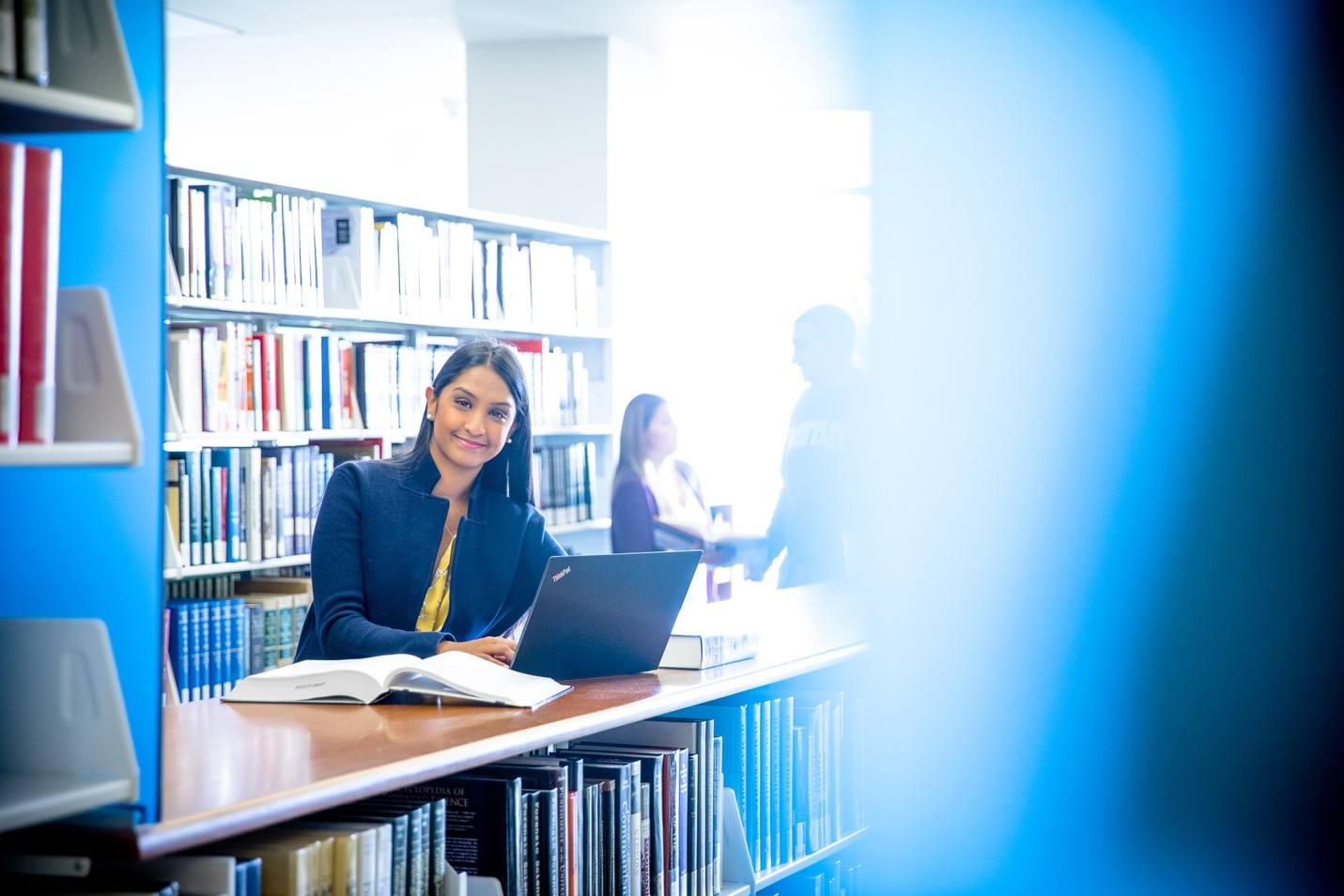 Image caption goes here and looks like this…Lorem ipsum dolor sit amet, consectetur adipiscing elit. Cras tincidunt varius augue, vel tincidunt sapien suscipit ac. Proin aliquam justo quis est blandit, at auctor urna egestas. Sed tincidunt ex sit amet sapien molestie, eget interdum lacus tempor. Duis eget ipsum eget diam luctus aliquet in finibus purus. Vivamus gravida eros eu purus aliquam pretium nec sed erat. Curabitur at convallis ligula, sed dictum mi. Aliquam faucibus mauris quis orci bibendum vestibulum. Sed vel metus vel quam ultrices egestas.“Nulla quis sem vel velit interdum malesuada. In eu neque finibus, lacinia purus in, consectetur turpis. Nam varius pellentesque orci, in sollicitudin ante viverra quis.” Mauris venenatis, ante id commodo tristique, est nulla placerat leo, at lacinia nunc nibh at neque. Class aptent taciti sociosqu ad litora torquent per conubia nostra, per inceptos himenaeos. Proin nec tellus fermentum neque posuere accumsan a ut urna. Etiam ultrices, odio vitae porttitor molestie, ante urna tincidunt velit, ac sollicitudin libero mauris eu risus. Maecenas hendrerit metus enim. Class aptent taciti sociosqu ad litora torquent per conubia nostra, per inceptos himenaeos. Proin vel mollis enim. Maecenas enim neque, interdum ut neque sed, vestibulum scelerisque est. Sed volutpat orci ac arcu rhoncus porttitor. Nunc nisl lacus, pellentesque sed sapien et, lacinia lacinia nisi. Praesent bibendum at.Sub-section Title HereNulla quis sem vel velit interdum malesuada. In eu neque finibus, lacinia purus in, consectetur turpis. Nam varius pellentesque orci, in sollicitudin ante viverra quis. Mauris venenatis, ante id commodo tristique, est nulla placerat leo, at lacinia nunc nibh at neque. Class aptent taciti sociosqu ad litora torquent per conubia nostra, per inceptos himenaeos. Proin nec tellus fermentum neque posuere accumsan a ut urna. Etiam ultrices, odio vitae porttitor molestie, ante urna tincidunt velit, ac sollicitudin libero mauris eu risus. Maecenas hendrerit metus enim. Class aptent taciti sociosqu ad litora torquent per conubia nostra, per inceptos himenaeos. Proin vel mollis enim. Maecenas enim neque, interdum ut neque sed, vestibulum scelerisque est. Sed volutpat orci ac arcu rhoncus porttitor. Nunc nisl lacus, pellentesque sed sapien et, lacinia lacinia nisi. Praesent bibendum at. Class aptent taciti sociosqu ad litora torquent per conubia nostra, per inceptos himenaeos.Sub-Section TwoNulla quis sem vel velit interdum malesuada. In eu neque finibus, lacinia purus in, consectetur turpis. Nam varius pellentesque orci, in sollicitudin ante viverra quis. Mauris venenatis, ante id commodo tristique, est nulla placerat leo, at lacinia nunc nibh at neque. Class aptent taciti sociosqu ad litora torquent per conubia nostra, per inceptos himenaeos. Proin nec tellus fermentum neque posuere accumsan a ut urna. Etiam ultrices, odio vitae porttitor molestie, ante urna tincidunt velit, ac sollicitudin libero mauris eu risus. Maecenas hendrerit metus enim. Class aptent taciti sociosqu ad litora torquent per conubia nostraNulla quis sem vel velit interdum malesuada. In eu neque finibus, lacinia purus in, consectetur turpis. Nam varius pellentesque orci, in sollicitudin ante viverra quis. Mauris venenatis, ante id commodo tristique.Nulla quis sem vel velit interdum malesuada. In eu neque finibus, lacinia purus in, consectetur turpis. Nam varius pellentesque orci, in sollicitudin ante viverra quis. Mauris venenatis, ante id commodo tristique, est nulla placerat leo, at lacinia nunc nibh at neque. Class aptent taciti sociosqu ad litora torquent per conubia nostra, per inceptos himenaeos. Proin nec tellus fermentum neque posuere accumsan a ut urna. Nulla quis sem vel velit interdum malesuada. In eu neque finibus, lacinia purus in, consectetur turpis. Nam varius pellentesque orci, in sollicitudin ante viverra quis. Mauris venenatis, ante id commodo tristique, est nulla placerat leo, at lacinia nunc nibh at neque. Class aptent taciti sociosqu ad litora torquent per conubia nostra, per inceptos himenaeos. Proin nec tellus fermentum neque posuere accumsan a ut urna.Sub-Section ThreeNulla quis sem vel velit interdum malesuada. In eu neque finibus, lacinia purus in, consectetur turpis. Nam varius pellentesque orci, in sollicitudin ante viverra quis. Mauris venenatis, ante id commodo tristique, est nulla placerat leo, at lacinia nunc nibh at neque. Class aptent taciti sociosqu ad litora torquent per conubia nostra, per inceptos himenaeos. Proin nec tellus fermentum neque posuere accumsan a ut urna. SECTION TITLE TWOIt’s a two column sectionNulla quis sem vel velit interdum malesuada. In eu neque finibus, lacinia purus in, consectetur turpis. Nam varius pellentesque orci, in sollicitudin ante viverra quis. Mauris venenatis, ante id commodo tristique, est nulla placerat leo, at lacinia nunc nibh at neque. Class aptent taciti sociosqu ad litora torquent per conubia nostra, per inceptos himenaeos. Proin nec tellus fermentum neque posuere accumsan a ut urna. Nulla quis sem vel velit interdum malesuada. In eu neque finibus, lacinia purus in, consectetur turpis. Nam varius pellentesque orci, in sollicitudin ante viverra quis. Mauris venenatis, ante id commodo tristique, est nulla placerat leo, at lacinia nunc nibh at neque. Class aptent taciti sociosqu ad litora torquent per conubia nostra, per inceptos himenaeos. Proin nec tellus fermentum neque posuere accumsan a ut urna.And back to a one column sectionNulla quis sem vel velit interdum malesuada. In eu neque finibus, lacinia purus in, consectetur turpis. Nam varius pellentesque orci, in sollicitudin ante viverra quis. Mauris venenatis, ante id commodo tristique, est nulla placerat leo, at lacinia nunc nibh at neque. Class aptent taciti sociosqu ad litora torquent per conubia nostra, per inceptos himenaeos. Proin nec tellus fermentum neque posuere accumsan a ut urna. Nulla quis sem vel velit interdum malesuada. In eu neque finibus, lacinia purus in, consectetur turpis. Nam varius pellentesque orci, in sollicitudin ante viverra quis. Mauris venenatis, ante id commodo tristique, est nulla placerat leo, at lacinia nunc nibh at neque. Class aptent taciti sociosqu ad litora torquent per conubia nostra, per inceptos himenaeos. Proin nec tellus fermentum neque posuere accumsan a ut urna lorem ipsum.SECTION TITLE THREE 
GOES HEREPage Subtitle Here…Text of letter goes here… Lorem ipsum dolor sit amet, consectetur adipiscing elit. Cras tincidunt varius augue, vel tincidunt sapien suscipit ac. Proin aliquam justo quis est blandit, at auctor urna egestas. Sed tincidunt ex sit amet sapien Nulla quis sem vel velit interdum malesuada. In eu neque finibus, lacinia purus in, consectetur turpis. Nam varius pellentesque orci, in sollicitudin ante viverra quis. Mauris venenatis, ante id commodo tristique, est nulla placerat leo, at lacinia nunc nibh at neque. Class aptent taciti sociosqu ad litora torquent per conubia nostra, per inceptos himenaeos. Proin nec tellus fermentum neque posuere accumsan a ut urna.Title of Table Goes HereSubtext here uses the “image caption” styleIn sollicitudin ante viverra quis. Mauris venenatis, ante id commodo tristique, est nulla placerat leo, at lacinia nunc nibh inceptos himenaeos. Proin nec tellus fermentum neque posuere accumsan a ut. Column 1Column 2Column 3Column 4Column 5Column 6Row 1DataDataDataDataDataRow 2DataDataDataDataDataRow 3DataDataDataDataDataRow 4DataDataDataDataData